Name: ___________________________________________________APUSH Review: Unit 2, Learning Objective A (Topic 2.1)Objective: Explain the context for the colonization of North America from 1607 to 1754.APUSH Test Tip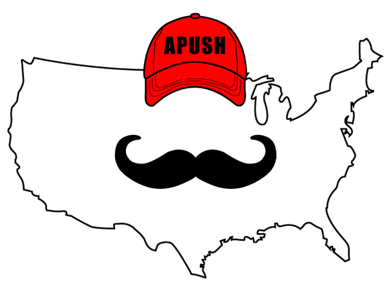 This unit is a heavily tested segment of the APUSH curriculum. You will need to know the __________________________ of European colonization as well as characteristics of English colonies. Being able to compare and contrast these characteristics will help you be successful in the course.  Why Were These Dates (1607 - 1754) Chosen?In 1607, England founded _____________________, VA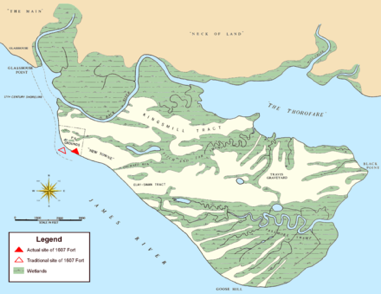 First _______________________ English settlementFrance founded _____________ in 16081754 marked the start of the 7 Years’ (French and Indian) WarThe years in between 1607 and 1754 focus on European countries inhabiting these new coloniesBig Ideas For This Unit - European Colonizers4 major European countries colonized North and South America:England____________________Spain_________________Be able to explain characteristics of each country (next PowerPoint - topic 2.2)Great Short Answer Question/LEQBig Ideas For This Unit - British 13 ColoniesBritain established the ____ colonies, as well as colonies in the ___________________Be able to compare/contrast New England colonies with Middle and Southern colonies (2 PowerPoints from now - topic 2.3)Great Short Answer Question/LEQBig Ideas For This Unit - SlaverySlavery existed in _______ 13 coloniesCauses for the growth of slavery include:Abundance of ___________European __________________ for colonial goods____________________________ of indentured servants Responses to slavery by enslaved individuals:______ and __________ methods of resisting enslavement Big Ideas For This Unit - Native American ConflictsNative American responses to interactions with Europeans ___________________ Revolt (Spain)___________________ (King Philip’s) War (England) Be able to compare/contrast these conflictsBig Ideas For This Unit - Mass Social MovementsThe 1st Great AwakeningMass __________________________________ movement in the coloniesAn example of resistance to established _______________Be able to compare/contrast with the _________________Part II: John Winthrop - Massachusetts Bay Colony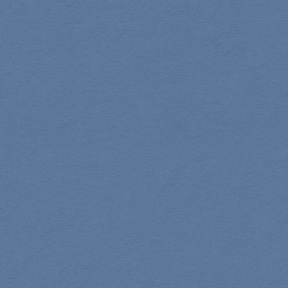 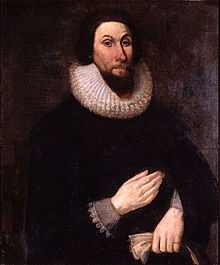 What is the message of the excerpt? ________________________ ______________________________________________________________________________________________________________________________________________________________________________________________________________________________________________________________________________How does Winthrop view his people? _______________________ ______________________________________________________________________________________________________________________________________________________________________________________________________________________________________________________________________________What is the Point of View of the excerpt? ____________________ ______________________________________________________________________________________________________________________________________________________________________________________________________________________________________________________________________________